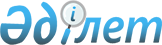 Об утверждении критериев оценки степени риска в сфере частного предпринимательства в области технического регулирования и метрологии
					
			Утративший силу
			
			
		
					Совместный приказ и.о. Министра индустрии и новых технологий Республики Казахстан от 12 мая 2011 года № 140 и и.о. Министра экономического развития и торговли Республики Казахстан от 30 мая 2011 года № 149. Зарегистрирован в Министерстве юстиции Республики Казахстан 27 июня 2011 года № 7036. Утратил силу совместным приказом и.о. Министра по индустрии и новых технологий Республики Казахстан от 2 декабря 2011 года № 440 и и.о. Министра экономического развития  и торговли Республики Казахстан от 12 января 2012 года № 5

      Сноска. Утратил силу совместным приказом и.о. Министра по индустрии и новых технологий РК от 02.12.2011 № 440 и и.о. Министра экономического развития  и торговли РК от 12.01.2012 № 5 (вводится в действие по истечении десяти календарных дней после дня его первого официального опубликования).      В соответствии с пунктом 4 статьи 13 Закона Республики Казахстан от 6 января 2011 года "О государственном контроле и надзоре в Республике Казахстан" ПРИКАЗЫВАЕМ:



      1. Утвердить прилагаемые критерии оценки степени риска в сфере частного предпринимательства в области технического регулирования и метрологии.



      2. Комитету технического регулирования и метрологии Министерства индустрии и новых технологий Республики Казахстан (Сатбаев Р.А.):



      1) обеспечить государственную регистрацию настоящего приказа в Министерстве юстиции Республики Казахстан;



      2) после государственной регистрации настоящего приказа обеспечить его официальное опубликование;



      3) обеспечить опубликование настоящего приказа на официальном интернет-ресурсе Министерства индустрии и новых технологий Республики Казахстан.



      3. Признать утратившим силу совместный приказ Министра индустрии и торговли Республики Казахстан от 1 февраля 2010 года № 26 и и.о. Министра экономики и бюджетного планирования Республики Казахстан от 4 марта 2010 года № 118 "Об утверждении критериев оценки степени риска в сфере технического регулирования и обеспечения единства измерений" (зарегистрированный в Реестре государственной регистрации нормативных правовых актов № 6137, опубликованный в газете "Юридическая газета" от 8 апреля 2010 года № 49 (1845).



      4. Контроль за исполнением настоящего приказа возложить на вице-министра индустрии и новых технологий Республики Казахстан Абдибекова Н.К.



      5. Настоящий приказ вводится в действие по истечении десяти календарных дней после дня его первого официального опубликования.      и.о. Министра индустрии и

      новых технологий

      Республики Казахстан                       А. Рау      и.о. Министра экономического

      развития и торговли

      Республики Казахстан                       М. КусаиновУтверждены

совместным приказом

и.о. Министра индустрии и

новых технологий

Республики Казахстан

от 12 мая 2011 года № 140 и

и.о. Министра экономического

развития и торговли

Республики Казахстан

от 30 мая 2011 года № 149 

Критерии

оценки степени риска в сфере частного предпринимательства в

области технического регулирования и метрологии 

1. Общие положения

      1. Настоящие Критерии оценки степени риска в сфере частного предпринимательства в области технического регулирования и метрологии (далее - Критерии) разработаны в соответствии с Законами Республики Казахстан "О техническом регулировании", "Об обеспечении единства измерений" и "О государственном контроле и надзоре в Республике Казахстан" для отнесения проверяемых субъектов в области технического регулирования и метрологии к степени риска при реализации продукции и осуществления деятельности в сфере государственного метрологического контроля.



      2. В настоящих Критериях используются следующие основные понятия:



      1) внутренняя торговля (внутренняя торговая деятельность) - торговая деятельность, осуществляемая на территории Республики Казахстан;



      2) оптовая торговля - предпринимательская деятельность по реализации товаров, предназначенных для последующей продажи или иных целей, не связанных с личным, семейным, домашним и иным подобным использованием;



      3) риск – вероятность причинения вреда в результате деятельности проверяемого субъекта жизни или здоровью человека, окружающей среде, законным интересам физических и юридических лиц, имущественным интересам государства с учетом степени тяжести его последствий;



      4) розничная торговля - предпринимательская деятельность по продаже товаров потребителям для их личного использования;



      5) проверяемые субъекты в области технического регулирования - физические и юридические лица, реализующие продукцию, на которую распространяются требования технического регламента, и/или подлежащую обязательному подтверждению соответствия;



      6) проверяемые субъекты в области метрологии - физические и юридические лица, осуществляющие деятельность, связанную с обеспечением единства измерений на территории Республики Казахстан.



      3. Критерии риска в области технического регулирования и метрологии измерений подразделяются на:



      1) объективные:



      в сфере реализации продукции – вид реализуемой продукции;



      в области государственного метрологического контроля - вид деятельности;



      2) субъективные – выявленные в результате проведенных проверок нарушения требований законов Республики Казахстан, указов Президента Республики Казахстан и постановлений Правительства Республики Казахстан в области технического регулирования и метрологии.



      4. Первичное отнесение проверяемых субъектов в области технического регулирования и метрологии к различным степеням рисков осуществляется с учетом объективных критериев.



      5. Последующее отнесение проверяемых субъектов в области технического регулирования и метрологии к различным степеням рисков осуществляется с учетом субъективных критериев. 

2. Объективные критерии оценки степени риска

      6. Степень риска на стадии реализации продукции определяется в зависимости от вероятности причинения вреда жизни и здоровью человека определенными видами продукции в процессе их реализации на территории Республики Казахстан.



      7. К высокой степени риска относятся проверяемые субъекты в области технического регулирования, занимающиеся розничной торговлей с площадью торгового зала от 800 кв.м. и более для Карагандинской области, городов Алматы и Астана, от 500 кв.м. и более для остальных регионов Республики Казахстан, а также субъекты, реализующие нефтепродукты вне зависимости от занимаемой площади торгового зала, и/или оптовой торговлей, которые осуществляют реализацию следующих видов продукции:



      1) игрушки; 



      2) лекарственные средства и медицинские изделия;



      3) продукция легкой промышленности;



      4) продукты сельскохозяйственного производства и пищевой промышленности;



      5) продукция парфюмерно-косметическая;



      6) строительные материалы и изделия;



      7) товары народного потребления, контактирующие с кожей человека, пищей и водой;



      8) товары бытовой химии;



      9) электротехнические, радиотехнические и электронные товары; 



      10) нефтепродукты.



      8. К средней степени риска относятся проверяемые субъекты в области технического регулирования, занимающиеся розничной торговлей с площадью торгового зала от 800 кв.м. и более для Карагандинской области, городов Алматы и Астана, от 500 кв.м. и более для остальных регионов Республики Казахстан и/или оптовой торговлей, которые осуществляют реализацию следующих видов продукции:



      1) автотранспортные средства и их части, детали;



      2) сельскохозяйственная техника;



      3) продукция для потенциально опасных производств;



      4) товары деревообработки;



      5) оружие служебное, гражданское и патроны к нему;



      6) отопительная аппаратура.



      9. К незначительной степени риска относятся проверяемые субъекты в области технического регулирования, занимающиеся розничной торговлей с площадью торгового зала от 800 кв.м. и более для Карагандинской области, городов Алматы и Астана, от 500 кв.м. и более для остальных регионов Республики Казахстан и/или оптовой торговлей, которые осуществляют реализацию следующих видов продукции:



      1) продукция железнодорожной отрасли;



      2) средства связи;



      3) специальные технические средства охраны;



      4) тара упаковочная;



      5) технические средства защиты, обработки, хранения и передачи сведений, содержащих государственные секреты и служебную информацию, а также оборудование сетей телекоммуникаций, содержащее аппаратные и/или программные средства для обеспечения проведения специальных оперативно-розыскных мероприятий.



      10. Степень риска при осуществлении деятельности в области государственного метрологического контроля определяется в зависимости от вероятности причинения вреда физическим лицам, экономике Республики Казахстан вследствие недостоверных результатов измерений. 



      11. К высокой степени риска относятся виды деятельности, связанные с измерениями, результаты которых используются при:



      1) работах по обеспечению защиты жизни и здоровья физических лиц;



      2) работах по обеспечению безопасности труда и движения транспорта;



      3) контроле состояния окружающей среды;



      4) испытаниях, метрологической аттестации, поверки, калибровки средств измерений, лицензируемой деятельности.



      12. К средней степени риска относятся виды деятельности, связанные с измерениями, результаты которых используются при:



      1) осуществлении деятельности в геодезии, геологии и гидрометеорологии;



      2) производстве вооружения, военной и специальной техники, других видов специальной продукции;



      3) добыче, производстве, переработки, транспортировании, хранении и потреблении всех видов энергетических ресурсов;



      4) государственных учетных операций, торгово-коммерческих операций между покупателем (потребителем) и продавцом (поставщиком, производителем, исполнителем), в том числе в сферах бытовых и коммунальных услуг и услуг связи;



      5) осуществлении деятельности по оценке соответствия согласно законодательству Республики Казахстан о техническом регулировании;



      6) работах, выполняемых по поручению государственных органов, суда и правоохранительных органов.



      13. К незначительной степени риска относятся виды деятельности, связанные с измерениями, результаты которых используются при:



      1) проведении научных исследований;



      2) регистрации национальных и международных спортивных рекордов. 

3. Субъективные критерии оценки степени риска

      14. В зависимости от выявленных нарушений проверяемым субъектам в области технического регулирования присваиваются следующие баллы:



      1) реализация продукции, не соответствующей требованиям технических регламентов – 20 баллов;



      2) реализация продукции, не соответствующей требованиям к упаковке, маркировке, этикетированию и правильному их нанесению, а именно:



      отсутствие текста в маркировке продукции (товара) на государственном и русском языках – 5 баллов;



      отсутствие информации для потребителя однозначно понимаемой, полной и достоверной, не вводящей в заблуждение потребителей относительно состава, свойств, пищевой ценности (для пищевой продукции), природы происхождения, способа изготовления (производства) и употребления (применения), а также других сведений, прямо или косвенно характеризующих качество и безопасность продукции (товара) – 30 баллов.



      3) ввоз и (или) реализация продукции без сертификата соответствия (декларации) и (или) с поддельным сертификатом соответствия – 10 баллов;



      4) ввоз и (или) реализация продукции с истекшим сроком действия сертификата соответствия (декларации)– 5 баллов.



      5) реализация продукции, не соответствующей требованиям заявленного нормативного документа по стандартизации – 20 баллов;



      6) выпуск (в том числе из ремонта), поставка (реализация) или использование (эксплуатация) продукции, выполнение работ и услуг без соответствующих нормативных документов – 5 баллов.



      15. В зависимости от выявленных нарушений проверяемым субъектам в области метрологии присваиваются следующие баллы:



      1) применение методик выполнения измерений, подлежащих государственному метрологическому контролю и не прошедших метрологическую аттестацию – 5 баллов;



      2) применение (использование) неповеренных и (или) не исправных средств измерений, эталонов единиц величин – 20 баллов;



      3) выпуск из производства средств измерений, применение, реализация и реклама средств измерений, эталонов единиц величин, не прошедших испытания для целей утверждения типа или метрологическую аттестацию (не внесенные в реестр государственной системы обеспечения единства измерений) – 20 баллов;



      4) производство и ремонт средств измерений, в том числе производство стандартных образцов состава и свойств веществ и материалов, аттестованных смесей веществ без соответствующего разрешения – 5 баллов;



      5) применение не актуализированных нормативных документов по обеспечению единства измерений – 5 баллов;



      6) реализация продукции с несоответствующим количеством содержащегося в упаковке товара величине, обозначенной на упаковке – 20 баллов;



      7) реализация продукции с несоответствующими массой, объемом, расходами или другими величинами, характеризующих количество товаров, отчуждаемых при торговых операциях – 10 баллов.



      8) нарушение Квалификационных требований к лицензируемой деятельности по изготовлению Государственного флага Республики Казахстан и Государственного герба Республики Казахстан, а также материальных объектов с их изображением, а именно:



      не соблюдение условий, связанных с получением (переоформлением) лицензии на изготовление государственного флага Республики Казахстан, государственного герба Республики Казахстан, а также материальных объектов с их изображением – 10 баллов;



      отсутствие нормативных документов по стандартизации, а также согласованной и утвержденной в установленном порядке технической документации (технического задания, технических условий, конструкторско-технологической документации), регламентирующих процесс изготовления государственных символов – 5 баллов;



      отсутствие производственной технической базы (производственных помещений, технологического оборудования, средств измерений и контроля, в том числе атласа цветов, обеспечивающих соблюдение технологического процесса изготовления и качества изготовленных государственных символов в соответствии с требованиями действующих нормативных документов по стандартизации) на праве собственности или ее аренды – 5 баллов;



      отсутствие сертификатов о поверке или метрологической аттестации используемых средств измерений и испытательного оборудования – 20 баллов;



      отсутствие персонала, имеющего соответствующую квалификацию и образовательный уровень в области лицензируемой деятельности, установленные в разработанных производителем инструкциях, в зависимости от технологического процесса изготовления государственных символов – 5 баллов;



      несоответствие государственных символов, а также материальных объектов с их изображением требованиям государственных стандартов Республики Казахстан – 20 баллов;



      9) нарушение Правил лицензирования деятельности по производству и ремонту средств измерений, а именно:



      не соблюдение условий, связанных с получением (переоформлением) лицензии на право производства и ремонта средств измерений – 10 баллов;



      отсутствие нормативной, а также утвержденной и согласованной в установленном порядке технической документации (технического задания, технических условий, конструкторско-технологической документации) на производство (ремонт) средств измерений – 5 баллов;



      отсутствие нормативных документов, регламентирующих методы измерений и испытаний с требуемой точностью – 5 баллов;



      отсутствие на праве собственности либо в имущественном найме производственных помещений для производства (ремонта, в том числе для приемки и хранения) средств измерений, соответствующих санитарным нормам и правилам, требованиям безопасности труда и охраны окружающей среды – 5 баллов;



      отсутствие необходимого технологического, измерительного и испытательного оборудования, метрологически аттестованного либо поверенного в установленном порядке, обеспечивающего в полном объеме контроль качества сырья, комплектующих изделий и продукции, контроль влияющих величин при производстве и испытании производимых средств измерений (для производства), и контроль качества ремонтных работ (для ремонта), и руководств по их эксплуатации – 20 баллов;



      применение незарегистрированных типов производимых средств измерений в реестре государственной системы обеспечения единства измерений (для производства) – 10 баллов;



      необеспеченность поверкой производимых, ремонтируемых и применяемых средств измерений – 20 баллов;



      отсутствие штата специалистов, имеющих техническое образование не ниже среднего специального, опыт практической работы по ремонту, юстировке и наладке средств измерений (для ремонта), прошедших внутреннюю аттестацию с целью определения уровня квалификации – 5 баллов;



      отсутствие документированной системы внутреннего контроля качества производства и испытания средств измерений (для производства) – 10 баллов;



      отсутствие условий для проведения ремонта средств измерений и контроля качества ремонтных работ в соответствии с установленными требованиями (для ремонта) – 5 баллов;



      отсутствие заключений органов санитарного надзора, подтверждающих соответствие заявителя требованиям санитарных норм – 5 баллов.



      16. В случае отсутствий нарушений по результатам проверки субъекту присваивается 0 баллов, после чего субъект переводится в незначительную степень риска независимо от вида реализуемой продукции и вида деятельности в сфере государственного метрологического контроля.



      17. Баллы суммируются и используются для дифференциации проверямых субъектов в области технического регулирования и метрологии по степени рисков.



      18. Дифференциация проверяемых субъектов в области технического регулирования и метрологии по степени рисков осуществляется следующим образом:



      высокая степень риска – от 30 баллов и более;



      средняя степень риска – от 15 до 25 баллов включительно;



      незначительная степень риска – от 0 до 10 баллов включительно. 

4. Заключительные положения

      19. Отбор проверяемых субъектов в области технического регулирования и метрологии внутри одного уровня риска осуществляется следующим образом:



      1) в сфере реализации продукции:



      наибольший объем реализуемой продукции;



      наличие подтвержденных фактов нарушений по жалобам со стороны потребителей, в том числе сообщениям на Сall-Центр, обращений контролирующих государственных органов о выявленных нарушениях в области технического регулирования;



      наибольший не проверенный период;



      2) в области метрологического контроля:



      наибольшее количество используемых средств измерений;



      наличие подтвержденных фактов нарушений по жалобам со стороны потребителей, в том числе сообщениям на Сall-Центр, обращений контролирующих государственных органов о выявленных нарушениях в области метрологии;



      наибольший не проверенный период.



      20. Определение критериев оценки степени риска и распределение по степеням риска проверяемых субъектов в области технического регулирования и метрологии для проведения плановых проверок государственными инспекторами по государственному контролю осуществляется ежегодно.
					© 2012. РГП на ПХВ «Институт законодательства и правовой информации Республики Казахстан» Министерства юстиции Республики Казахстан
				